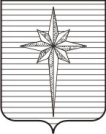 АДМИНИСТРАЦИЯ ЗАТО ЗВЁЗДНЫЙпостановление26.12.2019                                                                                                      № 1162Об утверждении документов, регламентирующих процедуру аттестации руководителей муниципальных бюджетных образовательных учреждений ЗАТО Звёздный и лиц, претендующих на должность руководителя муниципального бюджетного образовательного учреждения ЗАТО Звёздный, и признании утратившими силу отдельных постановлений администрации ЗАТО ЗвёздныйВ соответствии с пунктом 4 статьи 51 Федерального закона от 29.12.2012 № 273-ФЗ «Об образовании в Российской Федерации», Трудовым кодексом Российской Федерации, приказом Минздравсоцразвития Российской Федерации от 26.08.2010 № 761н «Об утверждении Единого квалификационного справочника должностей руководителей, специалистов и служащих, раздел «Квалификационные характеристики должностей работников образования» администрация ЗАТО Звёздный постановляет:1. Утвердить прилагаемые:Положение о комиссии по аттестации руководителей муниципальных бюджетных образовательных учреждений ЗАТО Звёздный и лиц, претендующих на должность руководителя муниципального бюджетного образовательного учреждения ЗАТО Звёздный;Порядок проведения аттестации руководителей муниципальных бюджетных образовательных учреждений ЗАТО Звёздный и лиц, претендующих на должность руководителя муниципального бюджетного образовательного учреждения ЗАТО Звёздный;Состав комиссии по аттестации руководителей муниципальных бюджетных образовательных учреждений ЗАТО Звёздный и лиц, претендующих на должность руководителя муниципального бюджетного образовательного учреждения ЗАТО Звёздный.2. Признать утратившими силу постановления администрации ЗАТО Звёздный:от 26.12.2012 № 1167 «Об утверждении Положения о порядке аттестации руководителей муниципальных образовательных учреждений ЗАТО Звёздный и лиц, претендующих на должность руководителя муниципального образовательного учреждения ЗАТО Звёздный, и Положения о комиссии по аттестации руководителей муниципальных образовательных учреждений ЗАТО Звёздный и лиц, претендующих на должность руководителя муниципального образовательного учреждения ЗАТО Звёздный»;от 11.04.2013 № 363 «О внесении изменений в постановление администрации ЗАТО Звёздный от 26.12.2012 № 1167»;от 02.03.2015 № 370 «О внесении изменений в постановление администрации ЗАТО Звёздный от 26.12.2012 № 1167»;от 31.05.2016 № 729 «О внесении изменений в постановление администрации ЗАТО Звёздный от 26.12.2012 № 1167».3. Опубликовать настоящее постановление установленным порядком   в информационном бюллетене ЗАТО Звёздный «Вестник Звёздного».4. Настоящее постановление вступает в силу после дня его официального опубликования.5. Контроль за исполнением постановления возложить на заместителя главы администрации ЗАТО Звёздный по социальным вопросам.И.о. главы администрации ЗАТО Звёздный                                       Т.П. ЮдинаУТВЕРЖДЕНОпостановлением администрацииЗАТО Звёздный от 26.12.2019 № 1162Положениео комиссии по аттестации руководителей муниципальных бюджетных образовательных учреждений ЗАТО Звёздный и лиц, претендующих на должность руководителя муниципального бюджетного образовательного учреждения ЗАТО ЗвёздныйI. Общие положения1.1. Настоящее Положение регламентирует порядок создания и деятельности комиссии по аттестации руководителей муниципальных бюджетных образовательных учреждений ЗАТО Звёздный и лиц, претендующих на должность руководителя муниципального бюджетного образовательного учреждения ЗАТО Звёздный (далее – Комиссия).1.2. Цели работы Комиссии:1.2.1. определение соответствия уровня профессиональной компетентности лица, претендующего на должность руководителя муниципального бюджетного образовательного учреждения ЗАТО Звёздный (далее – лица, претендующие на должность руководителя), квалификационным требованиям на замещение должности;1.2.2. определение соответствия занимаемой должности руководителя муниципального бюджетного образовательного учреждения ЗАТО Звёздный (далее – руководители) на основе оценки его квалификации, результатов профессиональной деятельности, компетентности и профессиональных качеств.1.3. Основные задачи Комиссии:1.3.1. проведение аттестации руководителей и лиц, претендующих на должность руководителя;1.3.2. принятие решения:о соответствии (несоответствии) лиц, претендующих на должность руководителя, квалификационным требованиям на замещение должности руководителя; о соответствии (несоответствии) руководителя занимаемой должности.1.4. Основными принципами работы Комиссии являются коллегиальность, гласность, компетентность, объективность, соблюдение норм профессиональной этики.1.5. Комиссия в своей работе руководствуется Трудовым кодексом Российской Федерации, Федеральным законом от 29.12.2012 № 273-ФЗ «Об образовании», приказом Минздравсоцразвития Российской Федерации от 26.08.2010 № 761н «Об утверждении Единого квалификационного справочника должностей руководителей, специалистов и служащих, раздел «Квалификационные характеристики должностей работников образования», настоящим Положением.II. Состав комиссии2.1. Комиссия формируется из числа представителей администрации ЗАТО Звёздный.2.2. Состав Комиссии утверждается постановлением администрации ЗАТО Звёздный.2.3. В состав Комиссии входят: председатель, заместитель председателя, секретарь и члены Комиссии. Председателем Комиссии является заместитель главы администрации ЗАТО Звёздный по социальным вопросам.2.4. Состав Комиссии формируется таким образом, чтобы была исключена возможность конфликта интересов, который мог бы повлиять на принимаемые решения.2.5. Председатель Комиссии осуществляет общее руководство деятельностью Комиссии, председательствует на её заседаниях, организует работу Комиссии, осуществляет общий контроль за реализацией принятых решений, распределяет обязанности между членами Комиссии.2.6. Заместитель председателя Комиссии осуществляет полномочия председателя Комиссии в случае временного отсутствия председателя Комиссии либо по его поручению.2.7. Секретарь Комиссии составляет график аттестации руководителей, организует подготовку заседания Комиссии, оформляет протоколы заседания Комиссии, аттестационные листы аттестуемого, подготавливает проекты постановлений администрации ЗАТО Звёздный по итогам аттестации, извещает о дате, месте, времени проведения заседания членов Комиссии, руководителей, лиц, претендующих на должность руководителя.III. Порядок работы Комиссии3.1. Комиссия:запрашивает у руководителей, лиц, претендующих на должность руководителя, необходимые документы, материалы и информацию;определяет сроки представления запрашиваемых документов, материалов и информации;осуществляет анализ представленных материалов в отношении руководителя, лиц, претендующих на должность руководителя, в том числе проверяет их соответствие квалификационным требованиям, указанным в квалификационных справочниках, по соответствующим должностям руководителей образовательных организаций и (или) профессиональным стандартам, отсутствие оснований, препятствующих занятию педагогической деятельностью, и ограничений на занятие трудовой деятельностью в сфере образования;проводит аттестацию лиц, претендующих на должность руководителя;проводит аттестацию руководителей.3.2. Основной формой деятельности Комиссии являются заседания. Заседания Комиссии проводятся под руководством председателя либо заместителя председателя в случае временного отсутствия председателя Комиссии либо по его поручению.3.3. Заседание Комиссии считается правомочным, если на нём присутствует не менее двух третей её членов.3.4. Решение принимается большинством голосов открытым голосованием. При равенстве голосов решение считается принятым в пользу аттестуемого.УТВЕРЖДЁНпостановлением администрацииЗАТО Звёздный от 26.12.2019 № 1162Порядокпроведения аттестации руководителей муниципальных бюджетных образовательных учреждений ЗАТО Звёздный и лиц, претендующих на должность руководителя муниципального бюджетного образовательного учреждения ЗАТО ЗвёздныйI. Общие положения1.1. Настоящий Порядок регламентирует проведение аттестации руководителей муниципальных бюджетных образовательных учреждений ЗАТО Звёздный (далее – руководители) на соответствие занимаемой должности и лиц, претендующих на должность руководителя муниципального бюджетного образовательного учреждения ЗАТО Звёздный (далее – лица, претендующие на должность руководителя).1.2. Настоящий Порядок разработан в соответствии с Трудовым кодексом Российской Федерации, Федеральным законом от 29.12.2012 № 273-ФЗ «Об образовании в Российской Федерации», Федеральным законом от 06.10.2003 № 131-ФЗ «Об общих принципах организации местного самоуправления в Российской Федерации», приказом Минздравсоцразвития Российской Федерации от 26.08.2010 № 761н «Об утверждении Единого квалификационного справочника должностей руководителей, специалистов и служащих, раздел «Квалификационные характеристики должностей работников образования».1.3. Цели аттестации:1.3.1. определение соответствия уровня профессиональной компетентности лиц, претендующих на должность руководителя, квалификационным требованиям на замещение должности;1.3.2. определение соответствия руководителя занимаемой должности на основе оценки его квалификации, результатов профессиональной деятельности, компетентности и профессиональных качеств.1.4. Основными принципами аттестации являются открытость, гласность, объективность.1.5. Аттестация руководителей и лиц, претендующих на должность руководителя, является обязательной.1.6. Аттестации не подлежат руководители:а) проработавшие в занимаемой должности менее одного года;б) беременные женщины;в) женщины, находящиеся в отпуске по беременности и родам (их аттестация проводится не ранее чем через год после выхода из отпуска);г) лица, находящиеся в отпуске по уходу за ребёнком до достижения им возраста трёх лет (их аттестация проводится не ранее чем через год после выхода из отпуска).Аттестация лица, назначенного временно исполняющим обязанности руководителя, не проводится.1.7. Для проведения аттестации руководителей и лиц, претендующих на должность руководителя, создаётся комиссия по аттестации руководителей муниципальных бюджетных образовательных учреждений ЗАТО Звёздный и лиц, претендующих на должность руководителя муниципального бюджетного образовательного учреждения ЗАТО Звёздный (далее – Комиссия). Состав Комиссии утверждается постановлением администрации ЗАТО Звёздный.1.8. Комиссия принимает решение о соответствии (несоответствии) лиц, претендующих на должность руководителя, квалификационным требованиям на замещение должности руководителя, руководителя – занимаемой должности.1.9. Решение Комиссии по результатам аттестации оформляется протоколом в течение 5 рабочих дней после принятия Комиссией решения и заносится в аттестационные листы аттестуемого. Протокол подписывается председателем, заместителем председателя, секретарём и членами Комиссии, участвующими в заседании.1.10. Аттестационные листы подписываются председателем, заместителем председателя, секретарём Комиссии, заверяются печатью администрации ЗАТО Звёздный.1.11. В течение 10 рабочих дней после оформления протокола администрация ЗАТО Звёздный издаёт постановление об итогах аттестации (только в отношении руководителей).1.12. В аттестационные листы по решению Комиссии могут быть занесены рекомендации по совершенствованию профессиональной деятельности руководителя, повышению квалификации, другие рекомендации.1.13. Один экземпляр аттестационного листа хранится в личном деле лица, претендующего на должность руководителя, второй экземпляр аттестационного листа выдаётся лицу, претендующему на должность руководителя.1.14. Один экземпляр аттестационного листа и копия постановления администрации ЗАТО Звёздный по итогам аттестации хранятся в личном деле руководителя, второй экземпляр аттестационного листа и копия постановления администрации ЗАТО Звёздный выдаются руководителю.II. Организация и сроки проведения аттестации лиц,претендующих на должность руководителя2.1. Аттестация лиц, претендующих на должность руководителя, проводится до назначения на должность руководителя и является основанием для определения кандидатуры на должность руководителя.2.2. Аттестация проводится на основании заявления лица, претендующего на должность руководителя, и включает:приём и регистрацию заявления;информирование кандидата о дате, месте, времени проведения аттестации;приём резюме, содержащего сведения о педагогическом стаже, уровне образования, наличии опыта руководящей работы;анализ соответствия претендента разделу II «Должности руководителей» раздела «Квалификационные характеристики должностей работников образования» Единого квалификационного справочника должностей руководителей, специалистов и служащих;проведение собеседования;оформление аттестационных листов в двух экземплярах согласно приложению № 1 к настоящему Порядку;выдачу аттестационного листа аттестуемому.2.3. Заседания Комиссии проводятся по мере поступления заявлений кандидатов, но не позднее 30 календарных дней с момента регистрации заявления.2.4. Аттестуемый представляет в Комиссию резюме, содержащее сведения о педагогическом стаже, уровне образования, наличии опыта руководящей работы, не позднее 10 дней до даты заседания Комиссии.2.5. Аттестуемый лично присутствует на заседании Комиссии. Если аттестуемый не может присутствовать по уважительным причинам (болезнь или иные обстоятельства, подтверждённые документально), то аттестация переносится на более поздний срок, когда его участие становится возможным.2.6. Члены Комиссии ознакамливаются с резюме, проводят собеседование с аттестуемым, выносят решение о соответствии (несоответствии) аттестуемого квалификационным требованиям на замещение должности руководителя.III. Порядок проведения аттестации руководителейна соответствие занимаемой должности3.1. По истечении 3 лет со дня заключения трудового договора руководитель подлежит аттестации на соответствие занимаемой должности.3.2. Соответствие занимаемой должности устанавливается на 3 года.3.3. Основанием для проведения аттестации является график аттестации, который устанавливает сроки проведения аттестации руководителей, подлежащих аттестации.3.4. График аттестации утверждается постановлением администрации ЗАТО Звёздный и доводится до сведения аттестуемых не позднее, чем за месяц до начала аттестации.3.5. Аттестация руководителя включает:приём и рассмотрение справки о результатах деятельности руководителя по форме согласно приложению № 2 к настоящему Порядку для руководителя дошкольного образовательного учреждения, по форме согласно приложению № 3 к настоящему Порядку – для руководителя общеобразовательного учреждения, по форме согласно приложению № 4 к настоящему Порядку – для руководителя учреждения дополнительного образования;проведение заседания Комиссии;оформление аттестационных листов в двух экземплярах согласно приложению № 5 к настоящему Порядку.3.6. Руководитель представляет в администрацию ЗАТО Звёздный справку о результатах деятельности не позднее 10 дней до даты заседания Комиссии.3.7. Аттестация осуществляется по результатам анализа представленных материалов и проходит в форме собеседования. 3.8. Аттестуемый лично присутствует на заседании Комиссии. Если аттестуемый не может присутствовать по уважительным причинам (болезнь или иные обстоятельства, подтверждённые документально), то аттестация переносится на более поздний срок, когда его участие становится возможным.3.9. Комиссия выносит решение о соответствии (несоответствии) руководителя занимаемой должности.3.10.В случае признания руководителя не соответствующим занимаемой должности трудовой договор с ним может быть расторгнут на основании части 3 статьи 81 Трудового кодекса Российской Федерации.Приложение 1к Порядку проведения аттестации руководителей муниципальных бюджетных образовательных учреждений ЗАТО Звёздный и лиц, претендующих на должность руководителя муниципального бюджетного образовательного учреждения ЗАТО ЗвёздныйАТТЕСТАЦИОННЫЙ ЛИСТ(аттестация для определения соответствия уровняпрофессиональной компетентности лица, претендующегона должность руководителя, квалификационным требованиямна замещение должности)1. Фамилия, имя, отчество ___________________________________________2. Год, число и месяц рождения _______________________________________3. Замещаемая должность на момент аттестации ___________________________________________________________________________________________4. Сведения о профессиональном образовании, наличии учёной степени, учёного звания _____________________________________________________(когда и какое учебное заведение окончил, специальность__________________________________________________________________и квалификация по образованию, учёная степень, учёное звание)5. Сведения о повышении квалификации за последние 5 лет до прохождения аттестации ____________________________________________________________________________________________________________________________________________________________________________________________6. Стаж педагогической работы (работы руководителем) _________________7. Общий трудовой стаж _____________________________________________8. Рекомендации аттестационной комиссии _______________________________________________________________________________________________9. Решение аттестационной комиссии ____________________________________________________________________________________________________10. Количественный состав аттестационной комиссии ____________________На заседании присутствовало _______ членов аттестационной комиссии.Количество голосов за _____, против ______Председатель аттестационной комиссии _______________________________                                                                        (подпись, расшифровка подписи)Секретарь аттестационной комиссии________________________________________                                                                        (подпись, расшифровка подписи)Дата проведения аттестации __________________________________________М.П.С аттестационным листом ознакомлен(а) _______________________________                                                                             (подпись работника, дата)С решением аттестационной комиссии ___________________________________________________________________________________________________(согласен (согласна); не согласен (не согласна), подпись, расшифровка подписи)Работодатель _________ ____________________________________________                         (подпись)                        (расшифровка подписи)Приложение 2к Порядку проведения аттестации руководителей муниципальных бюджетных образовательных учреждений ЗАТО Звёздный и лиц, претендующих на должность руководителя муниципального бюджетного образовательного учреждения ЗАТО ЗвёздныйСПРАВКАо результатах деятельности руководителя дошкольного образовательного учреждения для аттестации на соответствие занимаемой должностиОбщие сведенияВысшее профессиональное образованиеСтаж работы (полных лет)Переподготовка по направлениям «Государственное и муниципальное управление», «Менеджмент», «Управление персоналом» (от 250 часов)Наличие учёной степени (наименование, год получения) Наличие государственной или отраслевой награды (наименование, год получения)1. Совершенствование профессиональной компетентности руководителя1.1. Повышение квалификации за последние 3 года (курсы не менее 72 часов по направлениям «Государственное и муниципальное управление», «Менеджмент», «Управление персоналом»)1.2. Наличие публикаций руководителя (монографии, научные статьи, научно-методические материалы, статьи в общественных изданиях, в том числе публикации, написанные в соавторстве, в том числе расположенные в сети Интернет и на сайте ДОУ)1.3. Личное участие в профессиональных конкурсах для руководителей (название конкурса, уровень)1.4. Личное выступление на конференциях, семинарах (название конференции, уровень, тема выступления)2. Результативность и эффективность деятельности руководителя и ДОУ2.1. Участие в приоритетных региональных проектах (проект «Детский Техномир», проект «3D музей в детском саду», проект «Мир физкультуры и здоровья для всех», «Приобщение к ценностям и традициям национальной культуры», «Основы финансовой грамотности детей дошкольного возраста» и др.)2.2. Развитие видов дополнительных услуг для воспитанников (указать виды уникальных, по мнению руководителя, услуг, которые есть в ДОУ в данное время и (или) планируется ввести)2.3. Совершенствование имущественного комплекса ДОУ (перечислить мероприятия – открытие новых групп, мастерских, совершенствование входной группы, внешнего вида здания, прогулочных площадок, оформление рекреаций, холлов и т.д.) 2.4. Наиболее значимые достижения воспитанников2.5. Управление персоналом2.6. Управление финансами2.7. Неустранённые предписания надзорных органов (да/нет)3. Инновационная деятельность руководителя и образовательного учреждения4. Общественная деятельность руководителя5. Перечень актуальных проблем, которые есть в образовательном учреждении, проранжированных по степени значимости:1. ________________________________________________________________2. ________________________________________________________________3. ___________________________________________________________________________                                                 _______________________________(дата заполнения)                                      (подпись аттестуемого руководителя)Приложение 3к Порядку проведения аттестации руководителей муниципальных бюджетных образовательных учреждений ЗАТО Звёздный и лиц, претендующих на должность руководителя муниципального бюджетного образовательного учреждения ЗАТО ЗвёздныйСПРАВКАо результатах деятельности руководителя общеобразовательного учреждения для аттестации на соответствие занимаемой должностиОбщие сведенияВысшее профессиональное образованиеСтаж работы (полных лет)Переподготовка по направлениям «Государственное и муниципальное управление», «Менеджмент», «Управление персоналом» (от 250 часов)Наличие учёной степени (наименование, год получения) Наличие государственной или отраслевой награды (наименование, год получения)1. Совершенствование профессиональной компетентности руководителя1.1. Повышение квалификации за последние 3 года (курсы не менее 72 часов по направлениям «Государственное и муниципальное управление», «Менеджмент», «Управление персоналом»)1.2. Наличие публикаций руководителя (монографии, научные статьи, научно-методические материалы, статьи в общественных изданиях, в том числе публикации, написанные в соавторстве, в том числе расположенные в сети Интернет и на сайте ОУ)1.3. Личное участие в профессиональных конкурсах для руководителей (название конкурса, уровень)1.4. Личное выступление на конференциях, семинарах (название конференции, уровень, тема выступления)2. Результативность и эффективность деятельности руководителя и ОУ2.1. Развитие видов дополнительных услуг для обучающихся (указать виды уникальных, по мнению руководителя, услуг, которые есть в ОУ в данное время и (или) планируется ввести)2.2. Совершенствование имущественного комплекса ОУ (перечислить мероприятия – открытие новых классов, лабораторий, мастерских, совершенствование входной группы, внешнего вида здания, территории ОУ, оформление рекреаций, холлов и т.д.) 2.3. Наиболее значимые достижения обучающихся2.4. Управление персоналом2.5. Управление финансами2.6. Неустранённые предписания надзорных органов (да/нет)3. Инновационная деятельность руководителя и образовательного учреждения4. Общественная деятельность руководителя5. Перечень актуальных проблем, которые есть в образовательном учреждении, проранжированных по степени значимости:1. ________________________________________________________________2. ________________________________________________________________3. ___________________________________________________________________________                                   _____________________________________(дата заполнения)                                   (подпись аттестуемого руководителя)Приложение 4к Порядку проведения аттестации руководителей муниципальных бюджетных образовательных учреждений ЗАТО Звёздный и лиц, претендующих на должность руководителя муниципального бюджетного образовательного учреждения ЗАТО ЗвёздныйСПРАВКАо результатах деятельности руководителя учреждения дополнительного образования для аттестации на соответствие занимаемой должностиОбщие сведенияВысшее профессиональное образованиеСтаж работы (полных лет)Переподготовка по направлениям «Государственное и муниципальное управление», «Менеджмент», «Управление персоналом» (от 250 часов)Наличие учёной степени (наименование, год получения) Наличие государственной или отраслевой награды (наименование, год получения)1. Совершенствование профессиональной компетентности руководителя1.1. Повышение квалификации за последние 3 года (курсы не менее 72 часов по направлениям «Государственное и муниципальное управление», «Менеджмент», «Управление персоналом»)1.2. Наличие публикаций руководителя (монографии, научные статьи, научно-методические материалы, статьи в общественных изданиях, в том числе публикации, написанные в соавторстве, в том числе расположенные в сети Интернет и на сайте ОУ)1.3. Личное участие в профессиональных конкурсах для руководителей (название конкурса, уровень)1.4. Личное выступление на конференциях, семинарах (название конференции, уровень, тема выступления)2. Результативность и эффективность деятельности руководителя и ОУ2.4. Управление персоналом2.5. Управление финансами2.6. Неустранённые предписания надзорных органов (да/нет)3. Инновационная деятельность руководителя и образовательного учреждения4. Общественная деятельность руководителя5. Перечень актуальных проблем, которые есть в образовательном учреждении, проранжированных по степени значимости:1. ________________________________________________________________2. ________________________________________________________________3. ___________________________________________________________________________                                   ______________________________________(дата заполнения)                                (подпись аттестуемого руководителя)Приложение 5к Порядку проведения аттестации руководителей муниципальных бюджетных образовательных учреждений ЗАТО Звёздный и лиц, претендующих на должность руководителя муниципального бюджетного образовательного учреждения ЗАТО ЗвёздныйАТТЕСТАЦИОННЫЙ ЛИСТ(аттестация для определения соответствия руководителязанимаемой должности)1. Фамилия, имя, отчество ___________________________________________2. Год, число и месяц рождения _______________________________________3. Занимаемая должность на момент аттестации и дата назначения на эту должность _________________________________________________________4. Сведения о профессиональном образовании, наличии учёной степени, учёного звания _____________________________________________________(когда и какое учебное заведение окончил, специальность и квалификация__________________________________________________________________по образованию, учёная степень, учёное звание,__________________________________________________________________дополнительное профессиональное образование в области управления или менеджмента)5. Сведения о повышении квалификации по вопросам управления или менеджмента за последние 5 лет до прохождения аттестации __________________________________________________________________________________________________________________________________________________6. Стаж работы:общий трудовой _____, педагогический ______, в должности руководителя _________7. Рекомендации аттестационной комиссии _________________________________________________________________________________________________________________________________________________________________8. Решение аттестационной комиссии ____________________________________________________________________________________________________9. Количественный состав аттестационной комиссии ______ человек.На заседании присутствовало _______ членов аттестационной комиссии.Количество голосов за _____, против ______Председатель аттестационной комиссии _______________________________                              	                                         (подпись, расшифровка подписи)Секретарь аттестационной комиссии __________________________________                              	                                       (подпись, расшифровка подписи)Дата проведения аттестации __________________________________________М.П.С аттестационным листом ознакомлен(а) _______________________________                                                                           (подпись руководителя, дата)С решением аттестационной комиссии ___________________________________________________________________________________________________(согласен (согласна); не согласен (не согласна), подпись, расшифровка подписи)Работодатель _________ _____________________________________________                          (подпись)                      (расшифровка подписи)УТВЕРЖДЁНпостановлением администрацииЗАТО Звёздный от 26.12.2019 № 1162Составкомиссии по аттестации руководителей муниципальных бюджетных образовательных учреждений ЗАТО Звёздный и лиц, претендующих на должность руководителя муниципального бюджетного образовательного учреждения ЗАТО ЗвёздныйФамилия, имя, отчествоДолжность, полное наименование образовательной организации в соответствии с УставомДата рождения, полных лет№ п/пГод окончанияНаименование ВУЗаСпециальностьКвалификацияОбщий трудовой стажПедагогический стажСтаж работы в данной образовательной организацииСтаж руководящей работы (общий)Стаж руководящей работы в данной образовательной организации№ п/пГод окончанияНаименование ВУЗаСпециальностьКвалификация№ п/пГод окончанияНаименование ОО, в которой проходило повышение квалификацииТемаКоличество часовКачество работы с кадрамиКачество работы с кадрами20__г.20__г.20__г.Количество педагогических вакансий на дату заполнения справкиКоличество педагогических вакансий на дату заполнения справкиХХВозрастной состав педагогических и административных работников (чел./%)От 18 до 35 лет///Возрастной состав педагогических и административных работников (чел./%)От 35 до 55 лет///Возрастной состав педагогических и административных работников (чел./%)Более 55 лет///Наличие в штате педагога-психолога (да/нет)Наличие в штате педагога-психолога (да/нет)Наличие в штате учителя-логопеда (да/нет) Наличие в штате учителя-логопеда (да/нет) Наличие в штате учителя-дефектолога (да/нет)Наличие в штате учителя-дефектолога (да/нет)Наиболее значимые достижения педагоговНаиболее значимые достижения педагоговНаиболее значимые достижения педагоговНаиболее значимые достижения педагоговНаиболее значимые достижения педагоговКачество финансово-экономической деятельности20__г.20__г.20__г.Выполнение показателя «Средняя заработная плата педагогических работников» (да/нет)Исполнение плана по доходам, полученным от внебюджетной деятельности, тыс. руб. (да/нет)Количество видов платных образовательных услугНаличие незакрытой кредиторской задолженности (да/нет)ХХРасходы на развитие материально-технической базыНаличие программы развития учреждения (да/нет)Название программыПериод действия программыОсновная идея программыОсновные результаты к концу реализации программы (3-5 главных позиций)Инновационная деятельность ДОУ (опытно-экспериментальная площадка, ЦИО, поставщик услуг, краевая экспериментальная площадка, федеральная экспериментальная площадка)Инновационная деятельность ДОУ (опытно-экспериментальная площадка, ЦИО, поставщик услуг, краевая экспериментальная площадка, федеральная экспериментальная площадка)Инновационная деятельность ДОУ (опытно-экспериментальная площадка, ЦИО, поставщик услуг, краевая экспериментальная площадка, федеральная экспериментальная площадка)Инновационная деятельность ДОУ (опытно-экспериментальная площадка, ЦИО, поставщик услуг, краевая экспериментальная площадка, федеральная экспериментальная площадка)Инновационная деятельность ДОУ (опытно-экспериментальная площадка, ЦИО, поставщик услуг, краевая экспериментальная площадка, федеральная экспериментальная площадка)20__г.20__г.20__г.Соответствие официального сайта ДОУ действующему законодательству (да/нет)Соответствие официального сайта ДОУ действующему законодательству (да/нет)Наиболее значимые мероприятия, проведённые учреждением, для педагогического сообщества города, края, РФНаиболее значимые мероприятия, проведённые учреждением, для педагогического сообщества города, края, РФНаиболее значимые мероприятия, проведённые учреждением, для педагогического сообщества города, края, РФНаиболее значимые мероприятия, проведённые учреждением, для педагогического сообщества города, края, РФНаиболее значимые мероприятия, проведённые учреждением, для педагогического сообщества города, края, РФ20__г.20__г.20__г.Количество публикаций в региональных и муниципальных СМИ о работе ДОУ (руководителя ДОУ)Членство руководителя в профессиональных ассоциациях и сообществахЧленство руководителя в профессиональных ассоциациях и сообществахЧленство руководителя в профессиональных ассоциациях и сообществахЧленство руководителя в профессиональных ассоциациях и сообществахУчастие руководителя в общественной жизни города, края, РФУчастие руководителя в общественной жизни города, края, РФУчастие руководителя в общественной жизни города, края, РФУчастие руководителя в общественной жизни города, края, РФОбщественное признание деятельности руководителя (наличие грамот, благодарственных писем, благодарностей федерального, краевого уровней)Общественное признание деятельности руководителя (наличие грамот, благодарственных писем, благодарностей федерального, краевого уровней)Общественное признание деятельности руководителя (наличие грамот, благодарственных писем, благодарностей федерального, краевого уровней)Общественное признание деятельности руководителя (наличие грамот, благодарственных писем, благодарностей федерального, краевого уровней)Фамилия, имя, отчествоДолжность, полное наименование образовательной организации в соответствии с УставомДата рождения, полных лет№ п/пГод окончанияНаименование ВУЗаСпециальностьКвалификацияОбщий трудовой стажПедагогический стажСтаж работы в данной образовательной организацииСтаж руководящей работы (общий)Стаж руководящей работы в данной образовательной организации№ п/пГод окончанияНаименование ВУЗаСпециальностьКвалификация№ п/пГод окончанияНаименование ОО, в которой проходило повышение квалификацииТемаКоличество часовКачество работы с кадрамиКачество работы с кадрами20__г.20__г.20__г.Количество педагогических вакансий на дату заполнения справкиКоличество педагогических вакансий на дату заполнения справкиХХВозрастной состав педагогических и административных работников (чел./%)От 18 до 35 лет///Возрастной состав педагогических и административных работников (чел./%)От 35 до 55 лет///Возрастной состав педагогических и административных работников (чел./%)Более 55 лет///Наличие в штате педагога-психолога (да/нет)Наличие в штате педагога-психолога (да/нет)Наличие в штате учителя-логопеда (да/нет) Наличие в штате учителя-логопеда (да/нет) Наиболее значимые достижения педагоговНаиболее значимые достижения педагоговНаиболее значимые достижения педагоговНаиболее значимые достижения педагоговНаиболее значимые достижения педагоговКачество финансово-экономической деятельности20__г.20__г.20__г.Выполнение показателя «Средняя заработная плата педагогических работников» (да/нет)Исполнение плана по доходам, полученным от внебюджетной деятельности, тыс. руб. (да/нет)Количество видов платных образовательных услугНаличие незакрытой кредиторской задолженности (да/нет)ХХРасходы на развитие материально-технической базыНаличие программы развития учреждения (да/нет)Название программыПериод действия программыОсновная идея программыОсновные результаты к концу реализации программы (3-5 главных позиций)Инновационная деятельность ОУ (опытно-экспериментальная площадка, ЦИО, поставщик услуг, краевая экспериментальная площадка, федеральная экспериментальная площадка)Инновационная деятельность ОУ (опытно-экспериментальная площадка, ЦИО, поставщик услуг, краевая экспериментальная площадка, федеральная экспериментальная площадка)Инновационная деятельность ОУ (опытно-экспериментальная площадка, ЦИО, поставщик услуг, краевая экспериментальная площадка, федеральная экспериментальная площадка)Инновационная деятельность ОУ (опытно-экспериментальная площадка, ЦИО, поставщик услуг, краевая экспериментальная площадка, федеральная экспериментальная площадка)Инновационная деятельность ОУ (опытно-экспериментальная площадка, ЦИО, поставщик услуг, краевая экспериментальная площадка, федеральная экспериментальная площадка)20__г.20__г.20__г.Соответствие официального сайта ОУ действующему законодательству (да/нет)Соответствие официального сайта ОУ действующему законодательству (да/нет)Наиболее значимые мероприятия, проведённые учреждением, для педагогического сообщества города, края, РФНаиболее значимые мероприятия, проведённые учреждением, для педагогического сообщества города, края, РФНаиболее значимые мероприятия, проведённые учреждением, для педагогического сообщества города, края, РФНаиболее значимые мероприятия, проведённые учреждением, для педагогического сообщества города, края, РФНаиболее значимые мероприятия, проведённые учреждением, для педагогического сообщества города, края, РФ20__г.20__г.20__г.Количество публикаций в региональных и муниципальных СМИ о работе ОУ (руководителя ОУ)Членство руководителя в профессиональных ассоциациях и сообществахЧленство руководителя в профессиональных ассоциациях и сообществахЧленство руководителя в профессиональных ассоциациях и сообществахЧленство руководителя в профессиональных ассоциациях и сообществахУчастие руководителя в общественной жизни города, края, РФУчастие руководителя в общественной жизни города, края, РФУчастие руководителя в общественной жизни города, края, РФУчастие руководителя в общественной жизни города, края, РФОбщественное признание деятельности руководителя (наличие грамот, благодарственных писем, благодарностей федерального, краевого уровней)Общественное признание деятельности руководителя (наличие грамот, благодарственных писем, благодарностей федерального, краевого уровней)Общественное признание деятельности руководителя (наличие грамот, благодарственных писем, благодарностей федерального, краевого уровней)Общественное признание деятельности руководителя (наличие грамот, благодарственных писем, благодарностей федерального, краевого уровней)Фамилия, имя, отчествоДолжность, полное наименование образовательной организации в соответствии с УставомДата рождения, полных лет№ п/пГод окончанияНаименование ВУЗаСпециальностьКвалификацияОбщий трудовой стажПедагогический стажСтаж работы в данной образовательной организацииСтаж руководящей работы (общий)Стаж руководящей работы в данной образовательной организации№ п/пГод окончанияНаименование ВУЗаСпециальностьКвалификация№ п/пГод окончанияНаименование ОО, в которой проходило повышение квалификацииТемаКоличество часовКачество образования обучающихсяКачество образования обучающихся20__г.20__г.20__г.Количество обучающихся, чел.Количество обучающихся, чел.Количество направлений обученияКоличество направлений обучения2.1. Количество обучающихся, ставших победителями и призёрами мероприятий (чел.)Муниципальный уровень2.1. Количество обучающихся, ставших победителями и призёрами мероприятий (чел.)Региональный уровень2.1. Количество обучающихся, ставших победителями и призёрами мероприятий (чел.)Всероссийский уровень2.1. Количество обучающихся, ставших победителями и призёрами мероприятий (чел.)Международный уровень2.2. Количество открытых мероприятий, организованных и проведённых УДОМуниципальный уровень2.2. Количество открытых мероприятий, организованных и проведённых УДОРегиональный уровень2.2. Количество открытых мероприятий, организованных и проведённых УДОВсероссийский уровень2.2. Количество открытых мероприятий, организованных и проведённых УДОМеждународный уровеньКоличество обучающихся, выполнивших и подтвердивших нормативы для присвоения массовых разрядовКоличество обучающихся, выполнивших и подтвердивших нормативы для присвоения массовых разрядовРазвитие видов услуг для обучающихся (указать виды уникальных, по мнению руководителя, услуг, которые есть в УДО в данное время и (или) планируется ввести)Развитие видов услуг для обучающихся (указать виды уникальных, по мнению руководителя, услуг, которые есть в УДО в данное время и (или) планируется ввести)Развитие видов услуг для обучающихся (указать виды уникальных, по мнению руководителя, услуг, которые есть в УДО в данное время и (или) планируется ввести)Развитие видов услуг для обучающихся (указать виды уникальных, по мнению руководителя, услуг, которые есть в УДО в данное время и (или) планируется ввести)Развитие видов услуг для обучающихся (указать виды уникальных, по мнению руководителя, услуг, которые есть в УДО в данное время и (или) планируется ввести)2.3. Совершенствование имущественного комплекса ОУ (перечислить мероприятия – открытие новых классов, лабораторий, мастерских, совершенствование входной группы, внешнего вида здания, территории ОУ, оформление рекреаций, холлов и т.д.)2.3. Совершенствование имущественного комплекса ОУ (перечислить мероприятия – открытие новых классов, лабораторий, мастерских, совершенствование входной группы, внешнего вида здания, территории ОУ, оформление рекреаций, холлов и т.д.)2.3. Совершенствование имущественного комплекса ОУ (перечислить мероприятия – открытие новых классов, лабораторий, мастерских, совершенствование входной группы, внешнего вида здания, территории ОУ, оформление рекреаций, холлов и т.д.)2.3. Совершенствование имущественного комплекса ОУ (перечислить мероприятия – открытие новых классов, лабораторий, мастерских, совершенствование входной группы, внешнего вида здания, территории ОУ, оформление рекреаций, холлов и т.д.)2.3. Совершенствование имущественного комплекса ОУ (перечислить мероприятия – открытие новых классов, лабораторий, мастерских, совершенствование входной группы, внешнего вида здания, территории ОУ, оформление рекреаций, холлов и т.д.)Наиболее значимые достижения обучающихсяНаиболее значимые достижения обучающихсяНаиболее значимые достижения обучающихсяНаиболее значимые достижения обучающихсяНаиболее значимые достижения обучающихсяКачество работы с кадрамиКачество работы с кадрами20__г.20__г.20__г.Количество педагогических вакансий на дату заполнения справкиКоличество педагогических вакансий на дату заполнения справкиХХВозрастной состав педагогических и административных работников (чел./%)От 18 до 35 лет///Возрастной состав педагогических и административных работников (чел./%)От 35 до 55 лет///Возрастной состав педагогических и административных работников (чел./%)Более 55 лет///Наличие в штате педагога-психолога (да/нет)Наличие в штате педагога-психолога (да/нет)Доля педагогических работников с первой и высшей квалификационными категориями Доля педагогических работников с первой и высшей квалификационными категориями Наиболее значимые достижения педагоговНаиболее значимые достижения педагоговНаиболее значимые достижения педагоговНаиболее значимые достижения педагоговНаиболее значимые достижения педагоговКачество финансово-экономической деятельности20__г.20__г.20__г.Выполнение показателя «Средняя заработная плата педагогических работников» (да/нет)Исполнение плана по доходам, полученным от внебюджетной деятельности, тыс. руб. (да/нет)Количество видов платных образовательных услугНаличие незакрытой кредиторской задолженности (да/нет)ХХРасходы на развитие материально-технической базыНаличие программы развития учреждения (да/нет)Название программыПериод действия программыОсновная идея программыОсновные результаты к концу реализации программы (3-5 главных позиций)Инновационная деятельность ОУ (опытно-экспериментальная площадка, ЦИО, поставщик услуг, краевая экспериментальная площадка, федеральная экспериментальная площадка)Инновационная деятельность ОУ (опытно-экспериментальная площадка, ЦИО, поставщик услуг, краевая экспериментальная площадка, федеральная экспериментальная площадка)Инновационная деятельность ОУ (опытно-экспериментальная площадка, ЦИО, поставщик услуг, краевая экспериментальная площадка, федеральная экспериментальная площадка)Инновационная деятельность ОУ (опытно-экспериментальная площадка, ЦИО, поставщик услуг, краевая экспериментальная площадка, федеральная экспериментальная площадка)20__г.20__г.20__г.Соответствие официального сайта ОУ действующему законодательству (да/нет)Наиболее значимые мероприятия, проведённые учреждением, для педагогического сообщества города, края, РФНаиболее значимые мероприятия, проведённые учреждением, для педагогического сообщества города, края, РФНаиболее значимые мероприятия, проведённые учреждением, для педагогического сообщества города, края, РФНаиболее значимые мероприятия, проведённые учреждением, для педагогического сообщества города, края, РФКоличество публикаций в региональных и муниципальных СМИ о работе ОУ (руководителя ОУ)20__г.20__г.20__г.Количество официальных отзывов о работе ОУ (руководителя ОУ) в СМИЧленство руководителя в профессиональных ассоциациях и сообществахЧленство руководителя в профессиональных ассоциациях и сообществахЧленство руководителя в профессиональных ассоциациях и сообществахЧленство руководителя в профессиональных ассоциациях и сообществахУчастие руководителя в общественной жизни города, края, РФУчастие руководителя в общественной жизни города, края, РФУчастие руководителя в общественной жизни города, края, РФУчастие руководителя в общественной жизни города, края, РФОбщественное признание деятельности руководителя (наличие грамот, благодарственных писем, благодарностей федерального, краевого уровней)Общественное признание деятельности руководителя (наличие грамот, благодарственных писем, благодарностей федерального, краевого уровней)Общественное признание деятельности руководителя (наличие грамот, благодарственных писем, благодарностей федерального, краевого уровней)Общественное признание деятельности руководителя (наличие грамот, благодарственных писем, благодарностей федерального, краевого уровней)Председатель комиссииШалимова Л.Н., заместитель главы администрации ЗАТО Звёздный по социальным вопросамЗаместитель председателя Буслаева С.Л., заведующий отделом образования и воспитания администрации ЗАТО ЗвёздныйСекретарь комиссииСтойко А.С., заместитель заведующего отделом образования и воспитания администрации ЗАТО ЗвёздныйЧлены комиссии:Антонова Л.А., заместитель руководителя финансового отдела администрации ЗАТО ЗвёздныйВолкова М.А., заместитель главы администрации ЗАТО Звёздный по развитию территории, руководитель отдела по развитию территории администрации ЗАТО ЗвёздныйКарташева Е.А., заведующий общим отделом администрации ЗАТО ЗвёздныйГалкина Л.М., заместитель заведующего отделом жилищных и имущественных отношений администрации ЗАТО ЗвёздныйЦыганок Н.А., заместитель руководителя юридического отдела администрации ЗАТО Звёздный